 BARDEJOVSKÉ KÚPELE  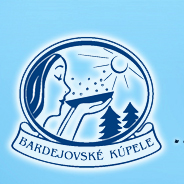 Tlačová informácia                                                	      Bardejovské kúpele 22. januára 2015V Bardejovských kúpeľoch pribudlo 20 nových stálych pracovných miest Nový kongresový hotel Alexander patrí k špičke v Prešovskom krajiOtvorením nového kongresového hotela Alexander**** v piatok 22. januára 2016 sa zvýšila súčasná lôžková kapacita Bardejovských kúpeľov o 150 postelí a pribudlo aj 20 nových pracovných miest. Bardejovské kúpele tak v súčasnosti disponujú celkovo 1057 lôžkami a priemerná zamestnanosť v tomto roku by mala dosiahnuť  290 osôb. Nový hotel vznikol komplexnou prestavbou bývalého hotela Minerál za približne 6,6 mil. EUR. Informovala o tom ekonomicko-obchodná riaditeľka Bardejovských kúpeľov Tamara Šatanková.,,Bardejovské kúpele pokračujú v rozsiahlych investíciách, ktoré ich kvalitatívne posúvajú k špičkovým kúpeľných a hotelovým zariadeniam na Slovensku. Najnovšie sme otvorili štvorhviezdičkový hotel Alexander, ktorý je podľa nám dostupných údajov, na východ od Vysokých Tatier najväčším kongresovým hotelom v Prešovskom kraji. Jeho kapacita je až 300 kongresových miest v 3 variabilných riešeniach. Technické vybavenie pre kongresy je na najmodernejšej úrovni. Hotel má aj vlastné wellness centrum a fitnes a je prepojený spojovacou chodbou s hotelom Ozón, kde sú k dispozícii wellness služby väčšieho rozsahu. Prestavba bývalého hotela Minerál trvala 13 mesiacov. Dodala, že nové meno dostal hotel výberom z bohatej ponuky historických osobností, ktoré kúpele navštívili. V posledných rokoch, ale aj v minulosti, boli obľúbeným cieľom ruských a rusky hovoriacich návštevníkov a preto voľba padla na  ruského cára Alexandra I. Hotel Alexander by však mal osloviť nielen rusky hovoriacu klientelu, ale všetkých klientov, predovšetkým z radov samoplatcov.,,Ruský cár Alexander I. navštívil Bardejovské kúpele v roku 1821. Zastavil sa tu cestou z mierového kongresu po napoleonských vojnách, ktorý sa konal v Ľubľane. Ochutnal vodu z Lekárskeho prameňa a zachoval sa aj pohár, z ktorého pil. Cár sa zúčastnil aj na skvelom bankete a údajne sa na ňom tak dobre cítil, že spontánne zvolal: ,,Tu žiť a zomrieť“.  Bardejovské kúpele už majú hotel nazvaný podľa historickej osobnosti. Je to Alžbeta (kedysi Deák), kde bola v roku 1895 ubytovaná cisárovná Alžbeta, nazývaná Sisi, manželka Františka Jozefa I. Tá má v kúpeľoch aj sochu, ktorá sa vyníma v kúpeľnom parku pred rovnomenným hotelom. Práve v hoteli Alžbeta by sa mala začať už o niekoľko dní kompletná rekonštrukcia, pričom sa jeho kapacita zvýši o 26 postelí z dôvodu rekonštrukcie podkrovia, vysvetlila T.Šatanková.Dodala, že rekonštrukcia čaká aj na ďalší historický hotel zo začiatku 20. storočia, ktorý naposledy niesol meno Dukla. Čiastočne zrekonštruovaná je aj najkrajšia budova  v kúpeľoch - secesný hotel Astória.Za posledných 5 rokov investovali Bardejovské kúpele do rekonštrukcií ubytovacích zariadení a prístrojovej techniky niekoľko mil. EUR. V roku 2014 kompletne zrekonštruovali Balneoterapiu a vstupnú halu s barom v Kúpeľnom dome. V roku 2013 otvorili wellness centrum v Hoteli Ozón, s vonkajšími opaľovacími terasami a vodnými atrakciami, ktoré patrí k najmodernejším na Slovensku. Pribudla aj krytá tenisová hala. Rozšírila sa tak ponuka doplnkových služieb, ktoré klientom kúpeľov zatraktívňujú a spríjemňujú pobyt.Bardejovské kúpele sa hrdia tým, že patria medzi najstaršie kúpele s najdlhšou tradíciou poskytovania kúpeľných služieb. Kúpele si vychutnávali rôzne ,,pomazané“ hlavy. Pobýval tu aj rakúsko-uhorský cisár Jozef II. (1783), Mária Lujza, neskoršia manželka cisára Napoleona (1809) a poľská kráľovná Mária Kazimiera Sobieska, manželka poľského kráľa Jána III. Sobieského. Bardejovské kúpele tiež patria k najobľúbenejším, najnavštevovanejším a počtom lôžok k trom najväčším slovenským kúpeľom.Viac informácií na: www.kupele-bj.skCentrálne rezervačné oddelenie:
Tel.: 054/477 4346, 477 2717, e-mail: rezervacie@kupele-bj.sk, pk@kupele-bj.sk